MĚSTSKÁ ČÁST PRAHA 1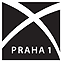 ÚŘAD MĚSTSKÉ ČÁSTIOdbor dopravyVodičkova 681/18, 115 68 Praha 1tel.221 097 111, IDDS b4eb2myŽÁDOST O UDĚLENÍ DLOUHODOBÉHO SOUHLASU K VJEZDU VOZIDEL  NA PĚŠÍ ZÓNU V MČ PRAHA 1Jméno žadatele: Datum narození:Sídlo společnosti/bydliště:(případně adresa pro doručení):IČ:Telefon, elektronická adresa:Lokalita (pěší zóna): Platnost (max. 1 rok):   Denní časové rozpětí vjezdu – výjezdu:SPZ/RZ vozidla a typ vozidla:                                       Č. souhlasu/ů:                                                              	(jen, bylo-li již dříve vydáno)Č. bezkontaktní/ch  karty/et:                                       	(jen, bylo-li již dříve vydáno)(Pozn.: Při výdeji nového souhlasu vždy vrátit loňský souhlas !)Důvod vjezdu:                                                                                                  -------------------------------------                                                                                                            podpis žadateleV Praze dne ………..……..… Žádost je potřeba podat buď do podatelny úřadu, zaslat poštou (adresa v záhlaví), zaslat do datové schránky (ID b4eb2my) nebo na posta@praha1.cz. K žádosti je nutné doložit:seznam obsluhovaných provozoven (zákazníků, klientů) sídlících na pěších zónách (s přesnou adresou) a doklad obsluhované provozovny (smlouva, prodejka, dodací list apod.) včetně četnosti jízd do jednotlivých provozovenv případě stavby a stavebních prací – stavební povolení, rozhodnutí o zvl. užívání pozemní komunikace, objednávku apod.v případě parkování v garážích či objektech domů na pěších zónách – nájemní smlouvu nebo souhlas majitele domu apod. kopii velkého technického průkazuoprávnění k podnikatelské činnosti (živnostenský list, výpis z OR)plnou moc k jednání a převzetí, pokud je účastník řízení zastoupen druhou osobouPozn.: V případě potřeby vjezdu do lokalit 28.října, Na Můstku, Na Příkopě, Rytířská, Provaznická, Havířská, Melantrichova a Michalská se vydává magnetická  karta po zaplacení  manipulačního poplatku 500,-- Kč + vratné zálohy 500,-- Kč